Жил когда-то король. Ничего не получал, только тратил, и был таким расточительным, что промотал бы все сокровища мира, если бы ими владел. Что тут говорить, коли на нем уже нитки собственной не осталось!Но он не унывал. «Э, – утешал себя король, – как-нибудь проживем! Может что и наживем. Зверя в лесах много, начну охотиться».Как сказал, так и сделал. Уцелел у него от всех богатств один замок. Стал он с семьей в том замке жить и ходить в лес на охоту. Что поймает, тем и жив с женой и тремя дочерьми.Однажды настрелял он множество дичи. На том бы ему успокоиться, но тут вдруг из кустов заяц выскакивает. «Ну, косой, и тебе сейчас придет конец», – подумал король, прицелился и убил зайца.Вдруг затрещало все вокруг, стали деревья валиться. Обернулся король, видит, огромный медведь через чащобу ломится, шаг шагнет – все на своем пути рушит, ревет – горы ходуном ходят. Король от страха пнем стоит, а медведь поднялся на задние лапы, передние королю на плечи опустил и зарычал:– Я тебя сейчас на куски разорву! Как ты смеешь моих подданных трогать?Ты только что прямо на моих глазах застрелил самого верного моего слугу! Теперь либо с жизнью прощайся, либо обещай мне старшую дочь в жены. Через две недели я за ней приду.Не выбраться королю живым из медвежьих когтей. Пришлось дочку пообещать. Отпустил его медведь.Не стал король своим ничего говорить, только бродит по дому хмурый, черной ночи чернее. На охоту ходить не смеет, что-то теперь с дочерью будет.Решил все-таки не сдаваться, дочь медведю не отдавать. К концу второй недели выставил король вокруг замка надежную стражу. Приказал стрелять в каждого, кто к замку приблизится.Две недели минуло, третья пошла. Вдруг ровно в полдень, в двенадцати каретах катят господа. Из первой кареты выходит молодой князь, из остальных – важные паны, вслед за ними слуги тащат в замок богатые дары для невесты и ее родителей. Князь королю с королевой кланяется, кланяется и принцессам, вперед сват выступает и просит старшую дочь князю в жены отдать.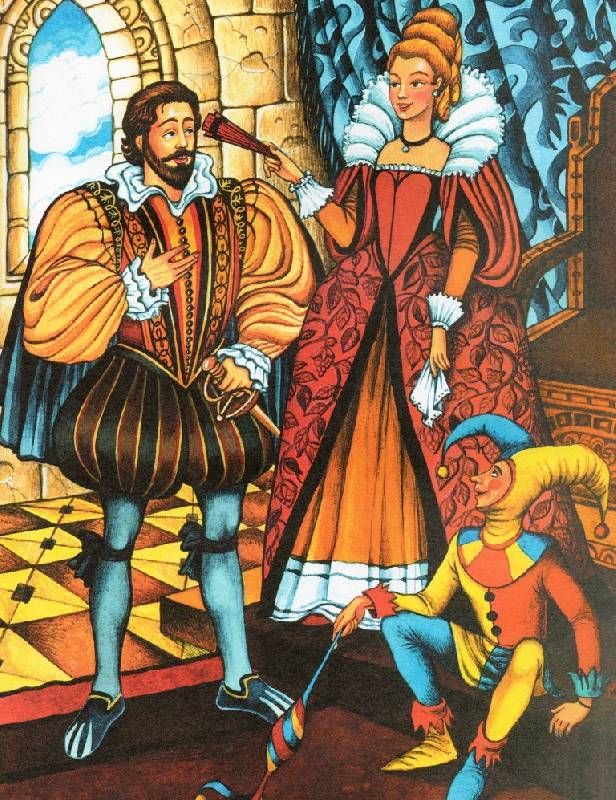 Ни дочь, ни родители не противятся, но несчастный отец говорит:– Хорошо бы королевской дочери за князя пойти. Только как нам быть, коли пообещал я ее косматому медведю? Сегодня время медведю за ней явиться.– Еще чего, медведю! Зачем вам свою дочь зверю отдавать? А коли медведь явится, у вас на этот случай стража выставлена, – уговаривает короля князь.Уговорил. И пошел у них пир горой. Едят-пьют, благо жених с собой много снеди привез. Так и пировали до самого вечера. А вечером усадили молодую в карету, сел и князь, и все господа, что явились с ним, с ним же и уехали.А король как загулял, так и перестать не может, ведь угощенье-то дармовое! Гости у него не переводятся. Долго ли коротко, король снова все на ветер пустил. Что тут делать? Пришлось опять на охоту собираться. Только не стал он больше зверя бить, медведя встретить боялся, стал на птицу охотиться.До поры до времени все хорошо шло. Только видит однажды, кружат над ним два ястреба. Прицелился, выстрелил, и сраженные ястребы рухнули к его ногам. Зашумел тут лес, верхушки с деревьев как срезанные падают, а на плечи королю кидается могучий орел и кричит:– Не уйти тебе от моих когтей! Как ты смеешь губить моих подданных? На глазах убил двух лучших моих солдат. Либо с жизнью прощайся, либо обещай мне свою среднюю дочь в жены. Жди меня через две недели! Я за ней явлюсь!Королю деваться некуда. Из орлиных когтей не вырвется, пришлось пообещать свою среднюю дочь орлу.Дома король ни словечка не сказал, только все ходил взад-вперед, голову повесив, будто и жизнь ему не мила. Не стал король больше на птицу охотиться и решил свою вторую дочь орлу не отдавать, коли первая за медведя не пошла.На четырнадцатый день выставил он вокруг замка боевую стражу. Стоят стражники, головы задирают, глядят в небо, не летит ли к замку орел.Но в небе все спокойно, ни одна птаха не показывается.Вдруг ровно в полдень примчались к замку двенадцать карет. Из первой кареты вылезает красавец-князь, еще краше того, первого, из остальных – важные господа, а за ними слуги тащат в замок богатые подарки для невесты и ее родителей. Князь королю с королевой и принцессами кланяется, вперед сват выходит и просит короля отдать князю в жены свою среднюю дочь.– Мы бы не против, – говорит отец, – но явились вы не в добрый час, вскорости за ней грозный орел прилетит, так уж случилось, что пришлось мне ему свою дочь в жены пообещать.– С какой такой стати? Ведь вы свою дочь не для птицы растили. А коли орел прилетит, у вас боевая стража наготове стоит. Чуть что – его на тот свет спровадят, – уговаривают короля сваты.Согласился король и пошел тут пир горой! Князь всего навез, столы от яств ломятся, шумит веселье до самого вечера. А вечером усадили молодую вместе с князем в золотую карету, и все господа, что приехали, вслед за ними прочь покатили.Король же, как начал кутить, так и не остановился. Гулял-гулял, пока все не прогулял. Стал с семьей впроголодь жить. Бросили обнищавшего короля не только друзья, но и слуги. Остался он один с женой и с меньшей дочерью в опустевшем замке. Что делать, не с голоду же помирать? Приготовил король снасти, стал ходить к морю, рыбу удить.Дело совсем было на лад пошло, да попался ему однажды на удочку голавль и препорядочный. Вскипело вдруг море, волны бушуют, о берег хлещут, а из волн рыба выскакивает громадная, хвостом что есть силы бьет и кричит:– Сейчас я тебя в море утащу, мелюзга ты несчастная! Как ты смеешь моих подданных губить! На моих глазах ты убил моего верного слугу и за это тебе придется либо с жизнью проститься, либо отдать мне в жены младшую дочь. Жди! Через две недели явлюсь за ней.Что было королю делать? Пришлось пообещать.Дома он ничего говорить не стал, только ходил, словно в воду опущенный. Трудно, конечно, представить, что рыба доберется до высокого замка, но страх мучит и мучит короля.Подошел конец сроку. Все вокруг тихо, спокойно, даже ветерок с моря не дует. Вдруг ровно в полдень въезжают во двор господа в двенадцати каретах. Из первой князь выходит. Да такой раскрасавец, еще лучше тех двух. Из других паны повыскакивали, а за ними слуги в замок богатые подарки понесли, для невесты и для родителей.Князь королю, королеве и принцессе кланяется низко. Возле него сват стоит и просит, чтоб король отдал младшую дочь князю в жены.– Я не против, – отвечает король. – Да только вот какая беда: пришлось мне ее рыбе морской в жены пообещать, иначе бы та рыба меня в море утащила. Не в добрый час вы явились, время сейчас и рыбе здесь быть.– Еще чего! Не сумеет рыба сюда добраться да и без воды жить не сможет. Неужто вы отдадите свое дитя чудищу морскому ? Нет, мы сюда раньше пришли и не отступимся! – говорят сваты королю.И пошло тут веселье, свадьбу гуляли до самого вечера.А вечером усадили молодую рядом с прекрасным князем в карету, богатые паны в свои кареты сели, и один за другим умчались. Опустел замок, и остались король с королевой одни.В ту ночь не спал король, думу думал. Опротивело ему деньги на ветер бросать, нищенствовать да на подачки надеяться. Встал он утром совсем другим человеком, дочек, что выдал замуж неизвестно за кого, жалеет, у жены прощенья просит, ведь из-за его расточительства и безрассудства она столько мук приняла и дочерей лишилась.Перестал король пить да гулять, долги роздал, нанял слуг, взял себе мудрых советников и начал править своим государством как положено и дела вести по-хозяйски. Вскорости родила ему королева чудесного сына.Мальчик рос не по дням, а по часам. Настало время и он превратился в красивого юношу. Больше всего королевич любил играть в саду. Однажды подошел он к цветочным клумбам посмотреть на цветы – все клумбы цветами покрылись, только три стоят в запустении. Стал он садовника расспрашивать. А тот и так и эдак выкручивается, но толком не отвечает. Велит ему королевич эти клумбы возделать и засеять. Приходит в сад на второй день, и на третий, а клумбы все такие же пустые, как и прежде.– Что такое? Ты что, меня не понял или ослушался? – рассердился королевич, и до тех пор его бранил, пока тот не выложил все как есть: это, мол, клумбы его пропавших сестер, и в знак траура цветы на клумбах не сажают. Таков приказ королевы.Королевич к матери кинулся, просит, чтобы она сама ему рассказала и про клумбы и про сестер, ведь до сих пор ему об этом никто не говорил. Бедная мать в слезы:– Да, сын мой, – сказала она. – Даже клумбы в саду печалятся, что мы столько времени не знаем, кому дочерей отдали и где они сейчас. Если бы не ты, я и сама бы с тоски засохла.– Не плачьте, матушка, я сестер разыщу! – отвечает ей королевич.– Нет, нет, сын мой, только не это! – причитает мать. – Я всю жизнь боялась, что ты пойдешь их искать и сам пропадешь. Отцу даже виду не подавай, что про сестер знаешь, не то нам от него достанется.Но королевич лишился сна и покоя. Промучился три дня, пошел к отцу и смело сказал, что незачем от него правду скрывать, все равно он отправится искать сестер. Отец на сына не разгневался и с его решением согласился. От него, от старика, дескать, какой теперь толк, пускай молодой за дело берется. А бедной матери опять мука сына в дорогу провожать.Уселся королевич в великолепную карету, следом за ним войско двинулось. Погнали лошадей прямо в тот лес, где отец когда-то медведя повстречал, ведь в ту же сторону князь старшую принцессу повез.Все было хорошо, пока не добрались они до густых зарослей: выскакивает вдруг из кустов огромный медведище, и не успел королевич опомниться, как он раскидал солдат во все стороны и вот уже в карету ломится.Не стал королевич своей смерти ждать, выскочил из кареты и давай бог ноги – кинулся прочь, через чащобу пробирается, в густых зарослях себе путь прокладывает! Добежал до какой-то пещеры и внутрь вскочил, спасенья от медведя ищет.А в пещере той – хотите верьте, хотите не верьте – красавица-принцесса на сухом хворосте сидит, с двумя медвежатами играет. Увидела она королевича, бросилась к нему навстречу, охает:– Ох, человек, в недобрый час ты явился! Слышу я, мой муж-медведь уже домой возвращается: кто ты ни есть – разорвет тебя на части, не помилует!– А я – вот кто есть – я сестру ищу. Ее за медведя замуж отдали. Помоги мне, если можешь, – отвечает ей королевич.Времени на долгие речи у них не было. Свирепый медведь уже рычал пред самой пещерой, да так, что скалы тряслись. Спрятала красавица королевича под вязанки хвороста. А тут и медведь ввалился, все углы обнюхал и заревел:– Жена! Здесь человеком пахнет. Подавай его сюда! Я с целым войском расправился и его не помилую!Жена его уговаривает, а он уговоров не слушает, разгребает лапами хворост. Ухватил королевича за ногу, у того со страху память отшибло – не знает, где он и что с ним – потерял сознание.Когда же он пришел в себя и протер глаза – никак понять не может, что с ним, куда он попал? А лежит он в великолепных покоях, на мягкой позолоченной постели.Вскочил королевич на ноги, из окна выглянул, видит – княжеский замок, на небе солнышко ясное светит, по двору люди ходят, княжеские слуги туда-сюда снуют, совсем как у них дома. Он еще одеться не успел, как вдруг распахиваются настежь двери, и входит князь с княжной и с двумя молодыми князьями, князь подает ему руку и говорит:– Здравствуй, шурин, здравствуй! Ничему не удивляйся. Вчера я в медвежьем обличье готов был тебя на куски разорвать, а нынче приветствую, как человек человека! Мы тебя хорошо знаем, а вот ты еще не знаешь, что был я когда-то проклят. Кроме твоей сестры, мы все здесь превращаемся в медведей и в разное другое зверье, покуда месяц на исходе, а когда месяц полный, снова становимся людьми. Вчера я тебя совсем было лапой закогтил, но тут пробил мой час, и я превратился в человека! Теперь ты наш желанный гость и останешься гостем целых две недели.Стал королевич гостить у сестры и шурина. Рассказал их сыновьям про своих старых родителей и про то, как живут люди там, у них. Время бежало быстро, вот уже тринадцатый день подошел. Тут является к нему зять-медведь и говорит:– Мы тебя здесь хоть навсегда оставить рады, но близится мой час! Надо тебе поскорей уходить, не то быть беде. Я велел карету закладывать. Пора, собирайся!– Я и сам знаю, мой дорогой шурин, – отвечает ему королевич. – Да только никуда с этого места не сдвинусь, пока не скажешь, как вас от злых чар избавить. Говори, не то я здесь у вас голову сложу!– Ну, если хочешь нас спасти, то ступай да ищи, а коли будешь искать, то найдешь! Возьми в дорогу клок моей медвежьей шерсти. Когда тебе туго придется, потри ее между пальцами, и я сразу явлюсь на помощь. Слуги довезут тебя до границы моих владений, оттуда ступай да ищи! На высоком дереве увидишь орлиное гнездо. Постарайся до него добраться. Там твоя вторая сестра с моим братом живут. Они тебе дальше путь укажут.Кучер во дворе уже щелкнул кнутом: время, мол, собираться. Королевич обнялся с шурином, с сестрой и племянниками, уселся в карету, и кони помчались.Целый день мчались они по красивой стране, а к вечеру добрались до ручейка, и тут вдруг наш королевич увидал, что сидит он на бревне, а кони, кучер и слуги превратились в крыс, белок, мышей, зайцев и в других зверушек и разбежались кто куда. Так просидел он один целую ночь, не зная, куда путь держать.Занялся рассвет, королевич поднялся и пошел через горы, через долы, вдоль глубоких оврагов. Идет, а сам ищет на столетних деревьях орлиное гнездо.Много времени прошло, и вдруг однажды под вечер видит королевич на высоком дереве гнездо. Вскарабкался он на дерево и в гнездо залез. А там красавица-принцесса играет с двумя орлятами, словно с родными детишками. Королевич сразу понял, что это и есть его средняя сестра. А та замерла от испуга и кричит:– Человек, ты как сюда попал? С неба свалился, что ли?Хотел он ей сказать, что он ее брат, а она его перебивает, еще пуще кричит:– Что ты, что ты, нет у нас времени объясняться! Орел, мой муж, уже близко – слышишь, крылья шумят! Он тебя на куски разорвет. Спрячься поскорее в гнезде под листьями.И быстренько его листьями забросала.Орел пулей влетел в гнездо и злобно закричал:– Жена! Я человека чую! Подавай его сюда, как он посмел сюда явиться, я его сейчас на мелкие кусочки разорву!И сбросил своей страшной лапой с королевича сухую листву.Испугался королевич, сомлел, так и не понял, что с ним происходит. Но вот он пришел в себя, открыл глаза и видит: на дворе белый день, а он лежит в великолепных покоях, на мягкой раззолоченной постели. И сразу сообразил, что да как. Умылся, привел себя в порядок, а тут шурин-орел со своей женой, сестрой королевича, и с детьми пришли, приветствуют его: ведь они его сразу узнали!Королевич передал им привет от родителей и от семьи брата-медведя. Стали они жить ладно. Чем лучше им было, тем быстрее бежали дни и на тринадцатый день шурин-орел встал в дверях и говорит:– Ах, зять мой зятек, завтра я уже за себя не поручусь, может с тобой и беда стрястись. Садись-ка ты лучше в карету, да поезжай в другой дом.– Знаю, знаю, – отвечал королевич, – но лучше я погибну, чем с места тронусь, пока не скажешь, как мне освободить вас от злых чар.– Ну, коли взялся за это, ступай, ищи и найдешь! Дам я тебе в дорогу орлиное перо; окажешься в беде, потри его между пальцами, и я тут же прилечу к тебе на помощь. А сейчас ступай к озеру, там живет третий наш брат-рыба. Как увидишь посреди озера клубы дыма – прыгай туда, а там уж сам разбирайся, что дальше делать.Кучер во дворе уже щелкнул кнутом: пробил, дескать, час! Королевич распрощался со своей родней и сел в карету.Мчались они без устали, а вдоль дороги мелькали прекрасные края. Наш королевич не заметил, как они очутились возле какого-то ручейка. И вдруг видит он, что сидит в яичной скорлупе, а кучер, кони и слуги превратились в птиц и разлетелись в разные стороны.У королевича в глазах потемнело, а утром, когда пришел в себя, увидал, что вокруг него лишь голая равнина да пустынные края.Шел он шел по пустынным полям без конца без края и пришел наконец к озеру. Видит возле берега из озера дым столбом валит. Не долго думая разбежался королевич, прыгнул в самую середину дымного столба и оказался в печной трубе, а в той печи его младшая сестра для мужа еду стряпала. Хотела было сестра его кочергой стукнуть за то, что напугал ее, но когда он все объяснил и передал привет от родителей да от сестер и мужей их, обрадовалась.– Ну, уж коли ты здесь, – сказала она, – то мужа моего не бойся, он хоть с виду свиреп, но и мухи не обидит. А вот и он.Шурин-рыба бил хвостом, будто хотел все на своем пути сокрушить, но вскоре угомонился, обернулся человеком и расцеловался со своим милым зятем.Озера как ни бывало. На его месте дворец стоит, шурин зятя обнял, и стали они вместе по великолепным покоям прохаживаться, а потом пошли в сад погулять. От злых чар и следа не осталось. Так бы оно и шло, если бы не подоспел день тринадцатый. Забеспокоился шурин, места себе не находит. А королевич от него не отстает, спрашивает, как их всех от злых чар избавить, до тех пор просил, пока тот ему все не рассказал:– Далеко, – повел он речь, – за морем стоит дерево высокое и стройное, как ель, да только на его стволе ни единой веточки – все оно голое, гладкое до самой макушки. А на самой макушке притулилась одна-разъединственная ветка. На той ветке – листочек, на листочке золотой ключик висит, его-то и надо добыть. Этим ключиком отпирается скала, в ней шесть комнат: первая – сени, во второй – такой мороз, что даже зубы стынут, в третьей – пламя бушует, в четвертой – змеи жалят, а в пятой – тишина. Кто не струсит и через все эти комнаты пройдет, попадет в последнюю, в которой спит сам черт. Это он нас и нашу сестру заколдовал за то, что она не захотела за него замуж идти. Сестра же наша посреди комнаты в железном гробу лежит. Не спит и не бодрствует, не живет и не умирает. Черт время от времени просыпается, колет ее острым мечом и спрашивает: «Ну, пойдеш за меня?» – «Ох, не пойду!» – кричит сестра от боли. А черт ей в ответ: «Ну, ладно, тогда хоть живи, да сгнивай!» И все идет, как шло. Если она скажет: «Пойду!» – черт на ней женится, а с нас проклятье снимет. А пока что все мы маемся! И так будет до тех пор, пока не найдется смельчак, который подкрадется к чертовой постели и снимет золотую трубу, что у него в головах висит. Эта труба протрубит наше с тобой освобождение.Теперь королевич знал, что ему дальше делать. Он простился с шурином и с родной сестрой и поспешил поскорее уехать, пока не пробил роковой час. И самое время. Едва успел ноги из заклятого царства унести, как за его спиной уже разлилось море.Выпрыгнул королевич на берег, глядит: до самых облаков тянется высоченное дерево. На дереве ни зарубки, ни сучочка, ухватиться не за что. Поплевал королевич в ладони, обхватил ногами ствол и полез. Вот-вот до макушки доберется; эх, не удержался, вниз полетел, да как шмякнется оземь! Но не отчаялся, а опять полез на дерево. Вдруг нащупал в кармане что-то твердое, поглядел, а это нож. Хотел был его выкинуть, а потом передумал. Воткнул нож в дерево, ухватился и стал вверх подниматься: воткнет нож, подтянется и все выше лезет. Вот уже до половины добрался. Вдруг кабаны примчались! Хрюкают, корни у дерева подкапывают! Вспомнил он про шурина-медведя. Помял медвежью шерсть между пальцами, тотчас явились двенадцать медведей. Тут кабанам и конец пришел.Добрался королевич до самой верхушки. Вот он уже тянется к ветке за золотым ключиком. Но вдруг налетели на него ястребы, крыльями бьют, норовят глаза выклевать, никак королевичу не отбиться, вспомнил он про шурина-орла, потер пальцами орлиное перо, накинулись орлы на ястребов, только пух полетел. Схватил королевич ключик и вниз спустился.Стал думать – голову ломать, какую же дверь этим ключиком отворить надо? Так бы и ходил он, ничего не выходил, если бы не задел тем ключиком за утес. Раздвинулся утес, и королевич попал в сени. Сени миновал, во вторую комнату прошел. Из второй на него могильным холодом тянет, из третьей – жаром пышет.«Была-не была, – подумал королевич, – где наша не пропадала!» Разбежался и единым духом проскочил все четыре комнаты, лишь в пятой остановился! Один бок у него замерз, второй – обгорел, а грудь и спину змеи изжалили. Но вот попал он в пятую комнату – и все у него зажило. В пятой комнате стояла такая тишина, что и не расскажешь. Заглянул королевич в шестую, а там и в самом деле возле дверей на кровати черт растянулся, а в головах у него золотая труба висит. Посреди комнаты, в железном гробу лежит бледная красавица, ни живая, ни мертвая. Тут двенадцать часов пробило. Черт поднялся, колет девицу острым мечом и рычит:– Ну, что, теперь пойдешь за меня?– Нет, не пойду! – отвечает та.– Ну, ладно, тогда …Не успел черт свое проклятье повторить, как храбрый королевич кинулся к золотой трубе. Черт острым мечом машет, вот-вот ему руку отрубит, но королевич половчей оказался и успел на золотой трубе заиграть.И тут, словно сто громов загремело. Скалы обрушились, а черт сквозь землю провалился.Глядит наш королевич, а на месте скалы уже огромный замок стоит, а вместо пустынь да дремучих лесов – большой город да прекрасные веселые долины. В замке рядом с ним красавица-девица сидит, прекрасная и румяная, словно роза, быстрая как серна, кроткая как голубка. Ласкается она к юноше и нежно говорит: – Я только за тебя замуж пойду, ты меня от смерти спас.Взялись они за руки и вышли во двор – и что увидали? Перед замком полным-полно карет, в тех каретах важные господа сидят, а в самых богатых каретах впереди всех – шурин-медведь, да шурин-орел с женами и детьми, да шурин-рыба со своей молоденькой женушкой. Все королевича благодарят за освобождение. Братья отдают ему в жены свою сестру да четыре королевства в придачу.Ну, что вам еще сказать? Собралась вместе вся родня и отправились они к старикам-родителям. А те уже ждут – не дождутся своих детей.Сыграли наши молодые такую свадьбу, какой никогда не было и не будет, пока этот мир стоит.